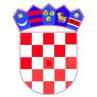 REPUBLIKA HRVATSKA KRAPINSKO ZAGORSKA ŽUPANIJA OPĆINA HRAŠĆINANAČELNIK KLASA: 400-06/21-01/01URBROJ: 2211/03-02-21-01Trgovišće, 11.10.2021.	Na temelju članka 40. Statuta Općine Hrašćina, ("Službeni glasnik Krapinsko-zagorske županije" broj 18/09, 5/12, 11/13, 10/18, 15/20, 16/21) načelnik općine Hrašćina objavljuje JAVNI POZIVza dostavu prijedloga za pripremu Proračuna Općine Hrašćina za  razdoblje 2022. – 2024. godinaU pripremi je prijedlog Proračuna Općine Hrašćina za razdoblje 2022.- 2024.g. Želja nam je u proces kreiranja Proračuna uključiti što veći broj zainteresiranih kako bismo dobili što kvalitetniji prijedlog proračuna.Stoga pozivam sve zainteresirane mještane da dostave svoje prijedloge, primjedbe i sugestije o raspodjeli proračunskih sredstava Općine Hrašćina za navedeno razdoblje i aktivno sudjeluju u kreiranju proračuna. Rok za dostavu prijedloga je 25. listopad 2021. godine.Prijedlozi se mogu predati u Jedinstvenom upravnom odjelu Općine Hrašćina ili poslati elektronskom poštom na adresu: opcina.hrascina.trgovisce@kr.htnet.hrOPĆINSKI NAČELNIKBranko TukačPOŠTOVANI MJEŠTANI OPĆINE HRAŠĆINAsvojim prijedlozima, primjedbama i sugestijama sudjelujte u kreiranju općinskog proračuna za razdoblje 2022.-2024. godinaNAVEDITE ŠTO SMATRATE PRIORITETNIM IZGRADITI I/ILI UREDITI ____________________________________________________2.	____________________________________________________3.	____________________________________________________4.	____________________________________________________5.	____________________________________________________U Trgovišću,______________ godineIme i  prezime podnositelja: _____________________________Adresa podnositelja: __________________________________Kontakt broj telefona: _________________________________